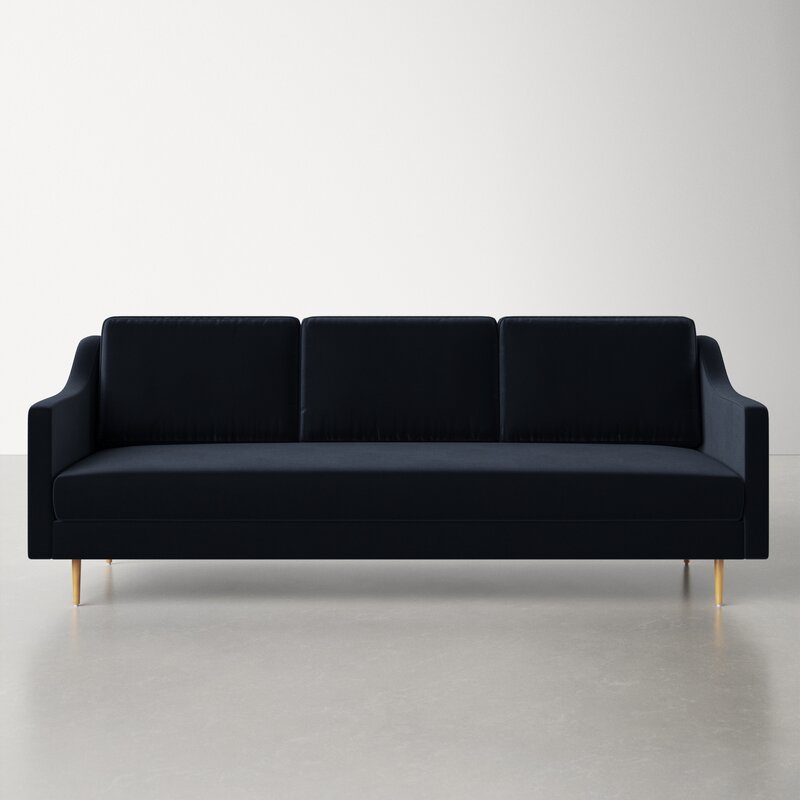 Haskin 90.5'' Velvet SofaRated 4.75 out of 5 stars.4.742 Reviews$1,200$1,480.9919% Off$100/mo. for 12 mos - Total $1,2001 with an AllModern credit cardFree ShippingGet it in 3-4 weeksShip To:67346 - GrenolaTop of FormUpholstery Color:Black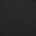 Black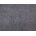 Gray is out of stockSelect QuantityMinusPlusSave this item to your listAdd to CartBottom of FormWhat We OfferFull Service Delivery + Assembly (Limited Contact)Available in checkout for $119.99.Full Service Delivery + Assembly (Limited Contact)Learn MoreProduct Details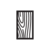 Solid Wood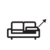 Removable Seat Cushions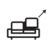 Removable Back CushionsSolid Wood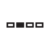 Seat Depth: Standard (21"-28")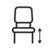 Seat Height (inches): 19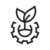 Made Clean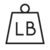 Weight Capacity (lbs): 800Seats 3Seat DepthStandard (21"-28")Commercial UseNoOverall Depth35 ''Overall Height33.8 ''Overall Width90.5 ''DescriptionRich with glam vibes that call to mind the Golden Era of Hollywood, this sofa is an undeniable stunner. Its sloped track arms and single-seat cushion offer clean lines that are echoed in the seaming and thin tapered legs. (No matter what sofa color you choose, the gold finish on the metal legs is guaranteed to grab attention.) Soft velvet gives the design a luxe look and feel, and the cushions are filled with foam and supported by sinuous springs for your comfort. Both the seat and back cushions are removable to make readjusting and cleaning a breeze.FeaturesHandmade by skilled furniture craftsmenFabric swatch availableProduct DetailsLeg Material: MetalCushion Construction: Fiber Wrapped FoamDesign: StandardWeight Capacity: 800 lb.Adult Assembly Required: YesSee More